ПРИЛОЖЕНИЕ___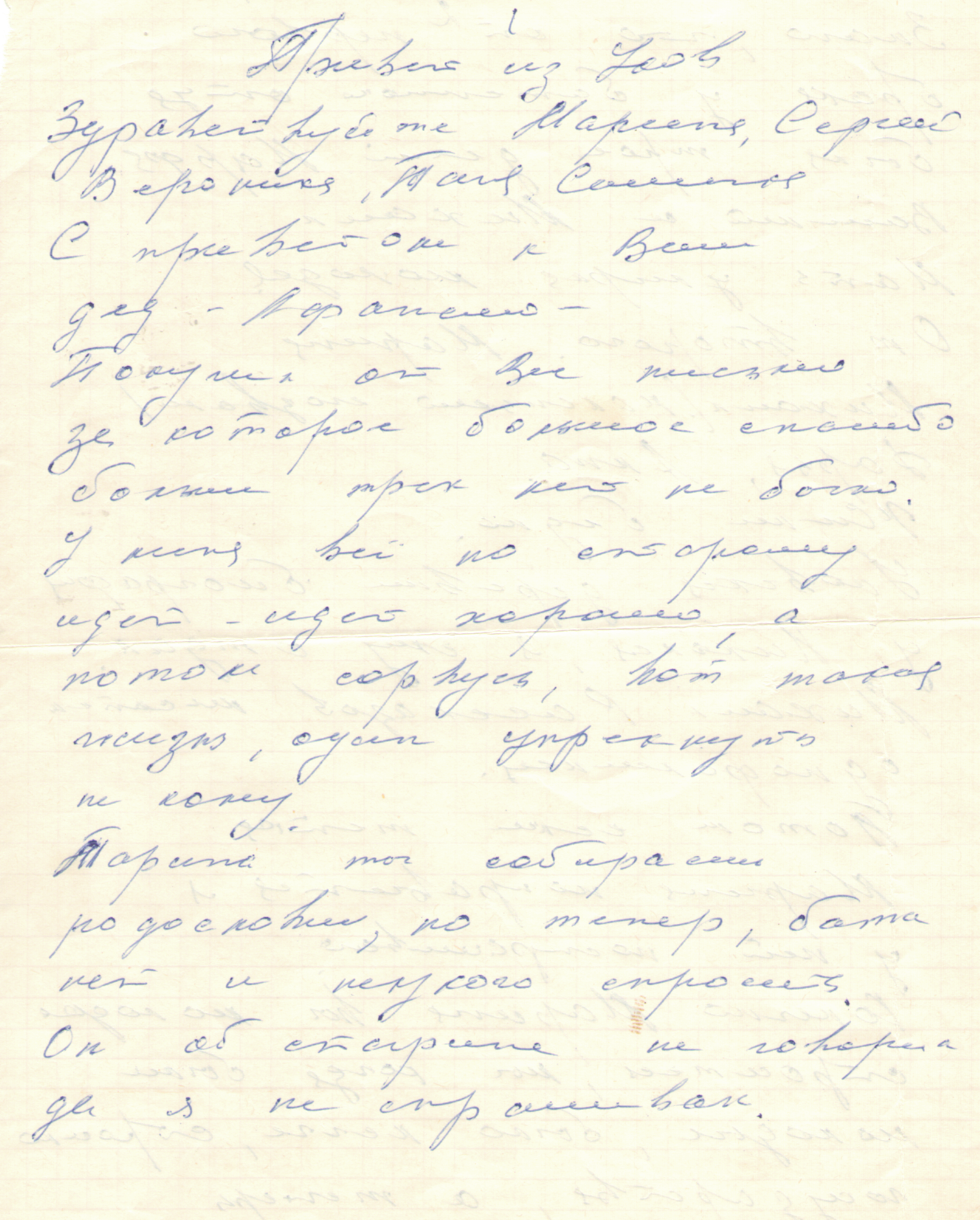 Из переписки с Рассказовым Афанасием  Васильевичем, д.Уки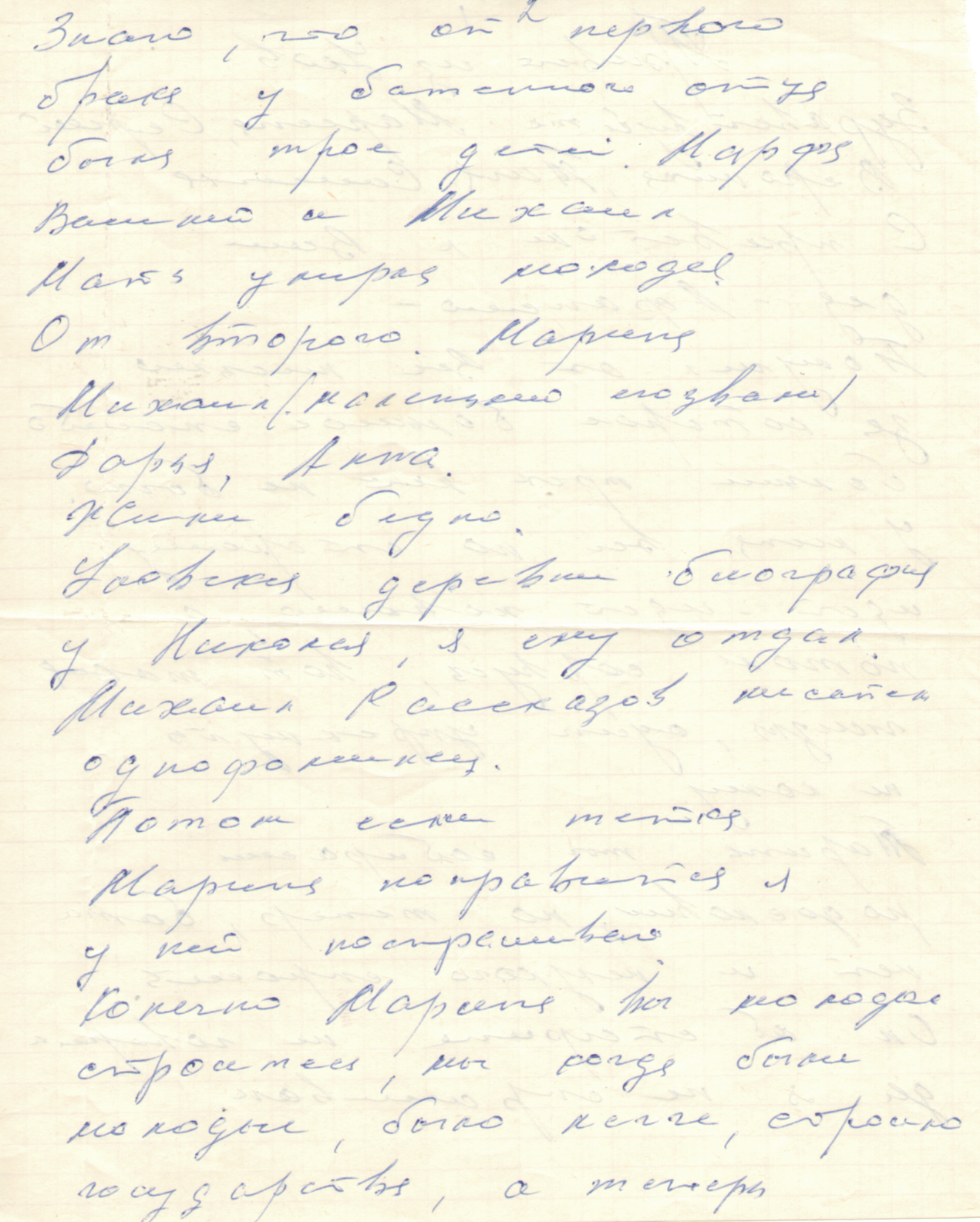 